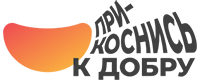 Наши реквизиты:Благотворительный фонд помощи нуждающимся «Прикоснись к добру» ИНН 3123446009 КПП 312301001 Название банка: АО «Альфа-Банк» БИК банка: 044525593 Кор. Счет банка: 30101810200000000593 Расч. Счет получателя: 40703810902970000025 Юридический адрес: 308007 г. Белгород, ул. Студенческая, 6Б Эл. Почта: 31dobro@gmail.comИмя получателя: БФ «Прикоснись к добру»         Назначение платежа: Пожертвование на благотворительные нужды                                                                                                                                  Карта СБ 4276070019381757                                Уважаемый  Руководитель!Просим Вас принять посильное участие в решении вопроса об оказании безвозмездной помощи в проекте ко Дню защиты детей  «Торопись быть добрым!» и приобретении необходимых  вещей, указанных в Приложении , для ГБОУ «Новооскольской специальной общеобразовательной школы-интерната».                В учреждении обучаются и воспитываются 134 ребенка: 80 мальчиков и 54 девочки с ограниченными возможностями здоровья, оказавшиеся в трудной жизненной ситуации. 24 человека – это дети сироты и дети, оставшиеся без попечения родителей. Большое внимание уделяется трудовому и духовно-нравственному воспитанию. Но без помощи и поддержки общественности решение многих вопросов для школы-интерната затруднено. Благодарим Вас за проявленную чуткость и понимание .                             Верим, что мир спасет Доброта!!!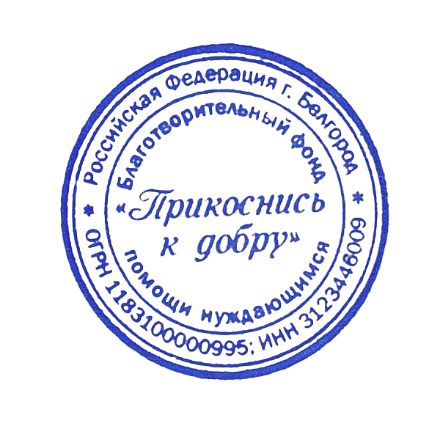 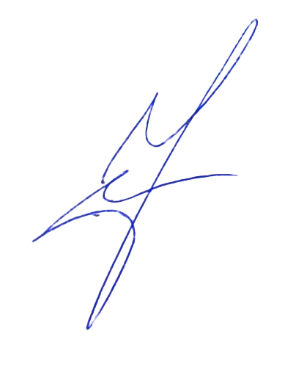 Приложение:Заявка ГБОУ «Новооскольская специальная                                                         общеобразовательная школа-интернат»Президент Фонда«Прикоснись к добру»Кудряшова ЮлияНаименованиеКол – во (шт.)Примечание КанцелярияЦветной картон20                        Бумага офисная30Бумага А310 Клей-карандаш25Клей ПВА25Дырокол5                              Ватман35               Скоросшиватели (папки)50    Рамки для оформления детских работ20Бытовая техникаДинамика для компьютера2Мышь компьютерная7 МФУ1Ноутбук2Принтер1Наушники большие20Бытовые нуждыКлеенки-скатерти5 Жидкое моющее средство для посуды10Шампунь ,гель для душа                       Туалетная бумага50 Жидкое мыло30 Носки30Р. 25-27Доска разделочная5Перчатки резиновые50 Перчатки для с/х работ50Оборудование для детской уличной площадкиМягкая плитка100 м2Горка1Качели2Карусель1Домик1Скамейки4Спортивный инвентарь Велосипеды5                                  Ролики10(33-39)                               Самокаты10                   Развивающие игрыПо возможности